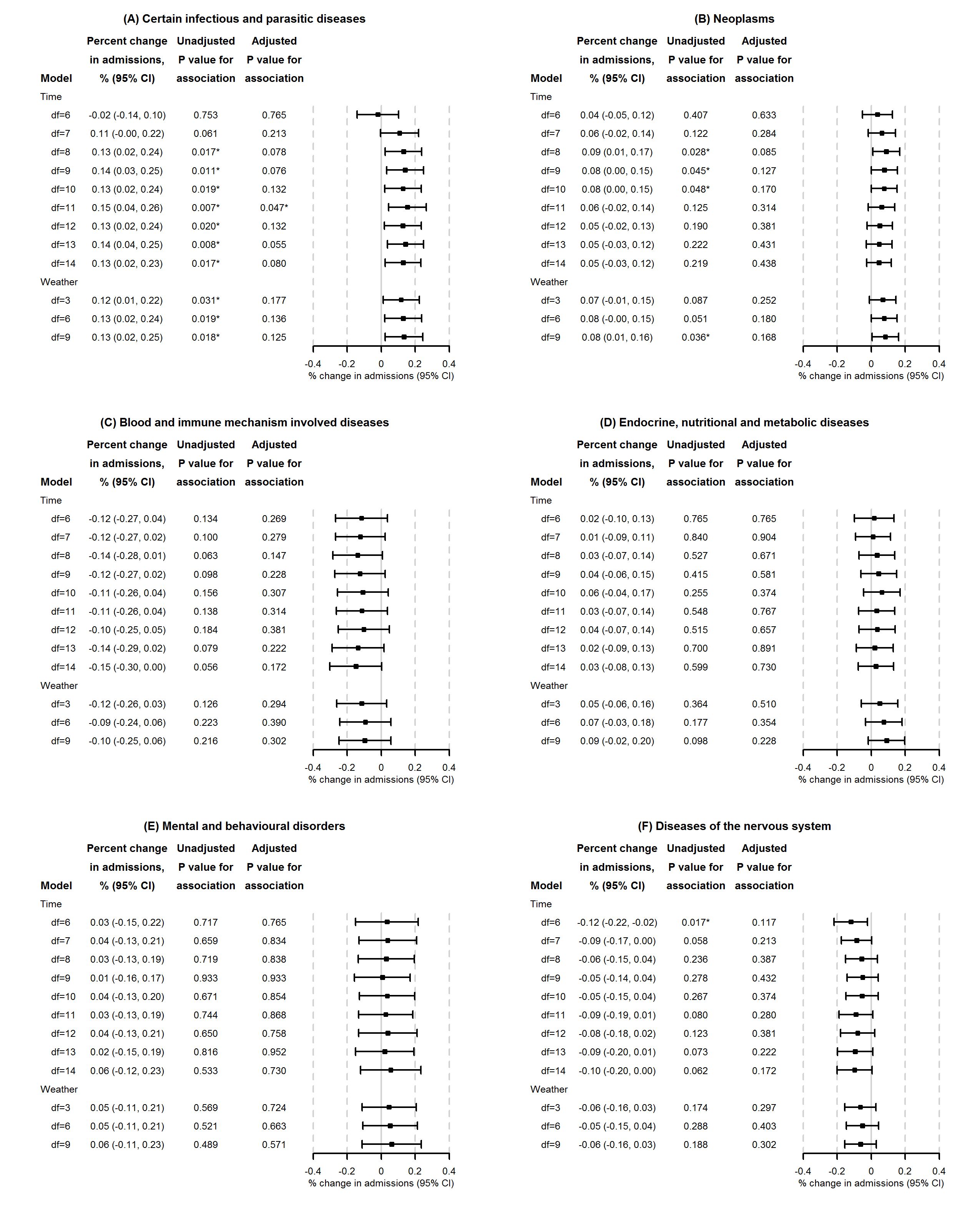 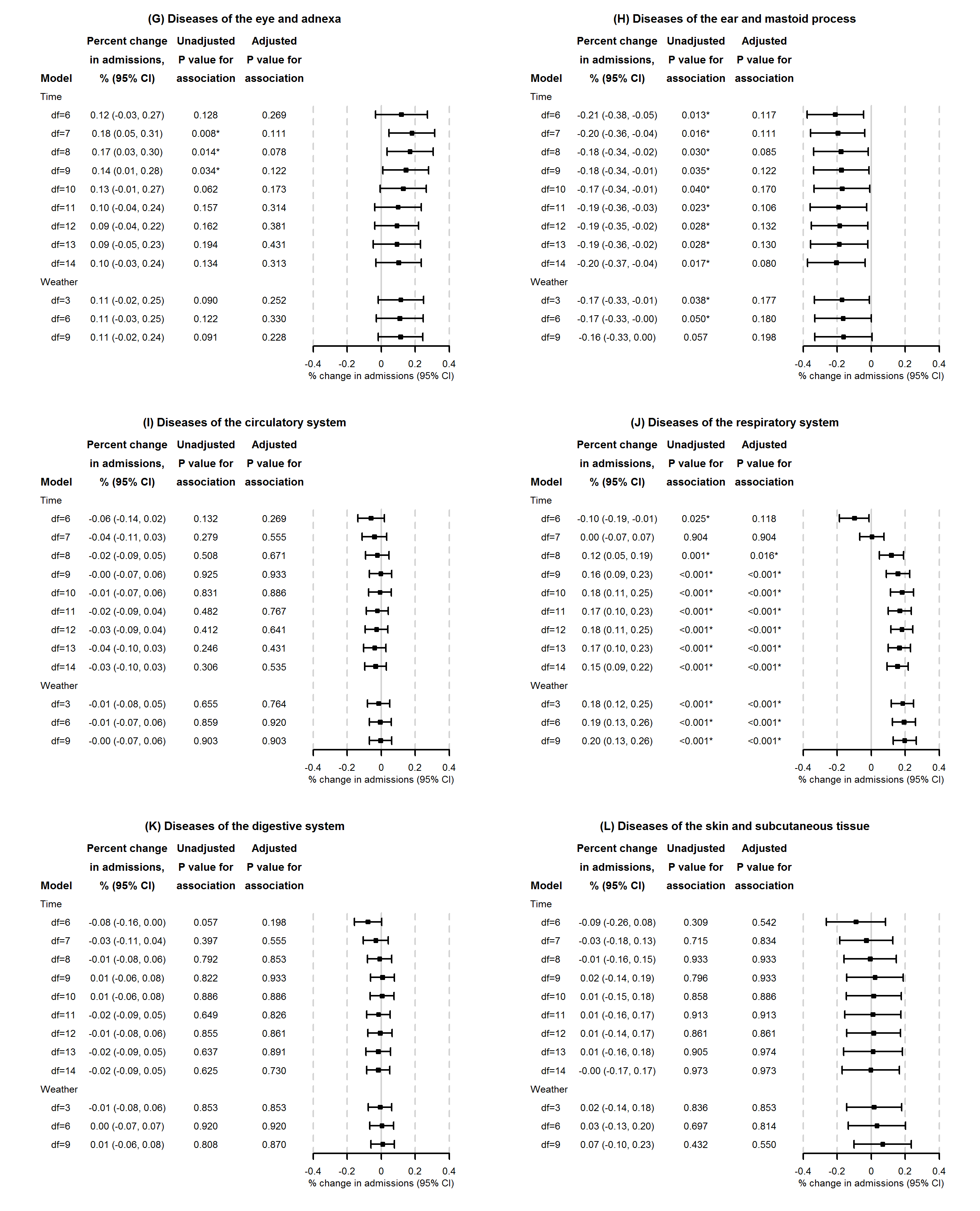 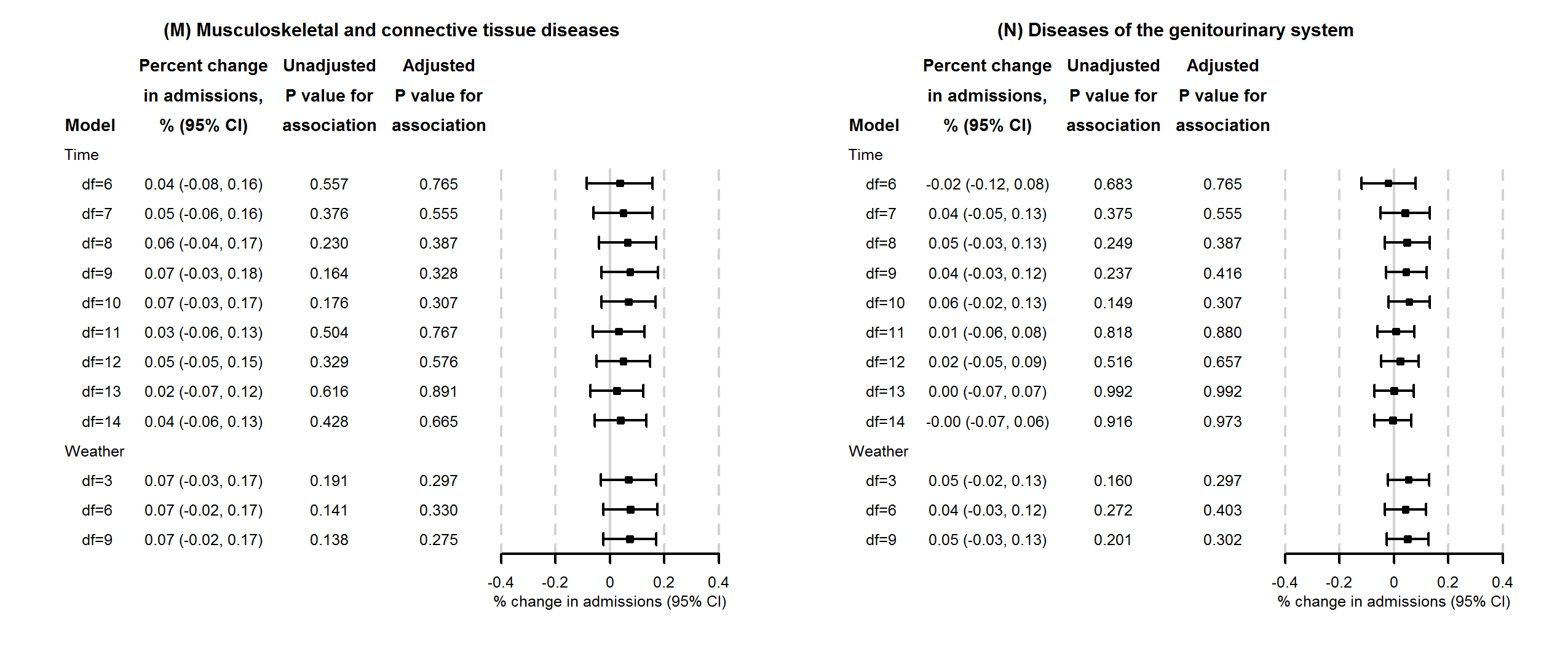 S11 Fig. Percent change in hospital admissions per 10-μg/m3 increase in O3 by major disease categories using alternative model specifications, on average across all cities.Results are presented as point estimates and 95% CIs of the percentage increase in daily hospital admissions associated with a 10-μg/m3 increase in O3. Major disease categories are based on the chapter division of the ICD-10 diagnostic coding system. The 2-day moving average exposure (lag 0-1) was used as the exposure metric of O3. The effects of O3 were estimated after adjustment for PM2.5. The degrees of freedom (df) for the smooth function of calendar day ranged from 6 to 14 per year, as did for weather conditions (temperature and relative humidity) from 3 to 9. The Benjamini-Hochberg procedure was applied to adjust the P values across 14 major disease categories; both unadjusted and adjusted P values are reported.* Statistically significant estimate (P < 0.05).